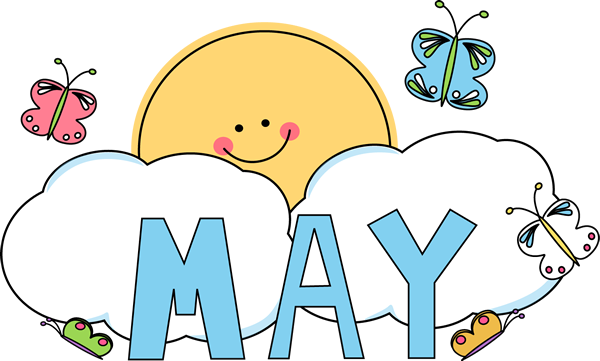 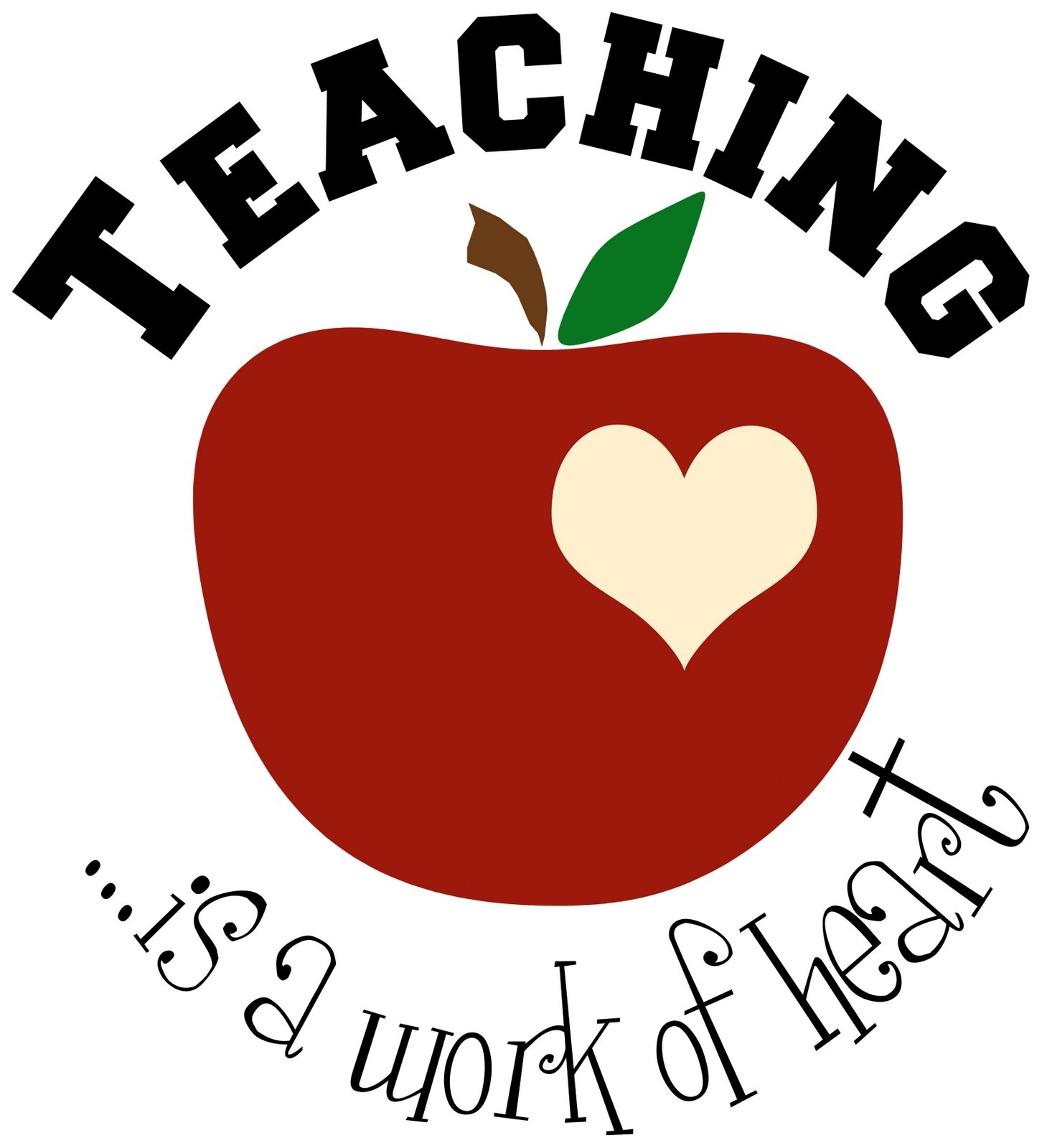 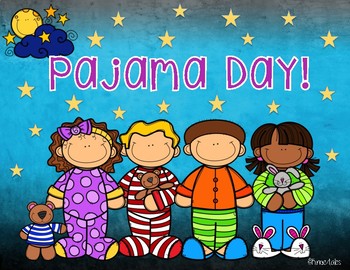 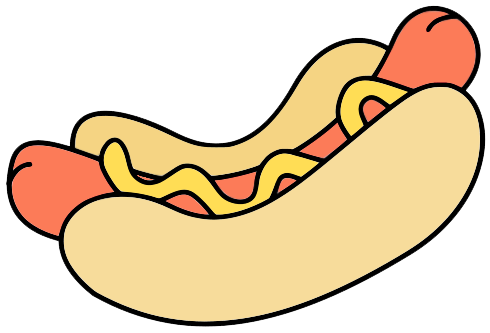 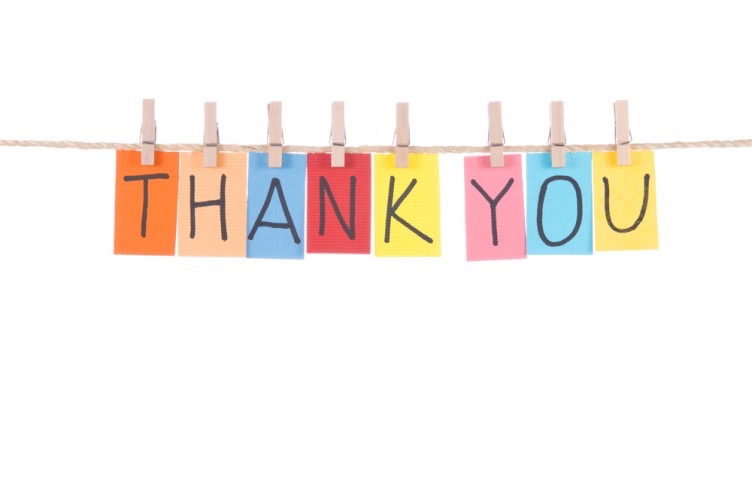 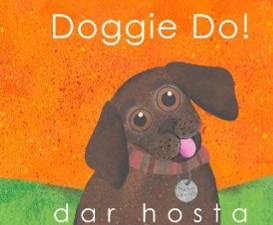 2.5s The last day of school is Wednesday, May 22nd. The children will have a small celebration and a special snack with their teachers – no parents.3sLast Day of School Party & Sing-A-LongThursday, May 23rd The last day of school activities will take place at Happy Face.  The students should arrive promptly at 9AM.  Parents, siblings and families are invited to join us.  We will have a sing-a-long, followed by a party in the parish hall. Look for a SignUp Genius to donate a snack to share.  Lunch bunch and Yoga will run as usual. Thursday is the last day of school for ALL 3s. 4sSing-A-Long & GraduationFriday, May 24thGraduation activities will take place at Happy Face. The students should arrive promptly at 9AM.  Parents, siblings and families are invited to join us.  Festivities will begin immediately after arrival.  We will have a sing-a-long first, followed by a graduation presentation and then food and beverages in the parish hall. Look for a SignUp Genius to donate a snack to share. Students will leave the celebration with their parents; there is no lunch bunch or Amazing Athletes. 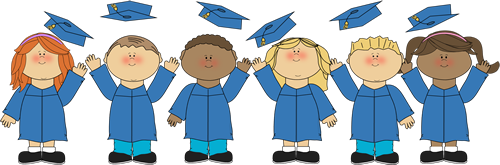 